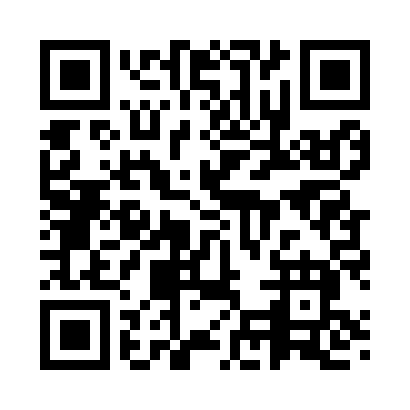 Prayer times for Camp Rowe, Massachusetts, USAMon 1 Jul 2024 - Wed 31 Jul 2024High Latitude Method: Angle Based RulePrayer Calculation Method: Islamic Society of North AmericaAsar Calculation Method: ShafiPrayer times provided by https://www.salahtimes.comDateDayFajrSunriseDhuhrAsrMaghribIsha1Mon3:325:1812:565:008:3310:192Tue3:335:1812:565:008:3310:183Wed3:345:1912:565:008:3310:184Thu3:355:1912:565:008:3310:175Fri3:365:2012:565:008:3210:176Sat3:375:2112:575:008:3210:167Sun3:385:2112:575:008:3210:158Mon3:395:2212:575:008:3110:159Tue3:405:2312:575:008:3110:1410Wed3:415:2412:575:008:3010:1311Thu3:425:2412:575:008:3010:1212Fri3:435:2512:575:008:2910:1113Sat3:445:2612:575:008:2910:1014Sun3:465:2712:585:008:2810:0915Mon3:475:2812:585:008:2710:0816Tue3:485:2812:585:008:2710:0717Wed3:495:2912:584:598:2610:0618Thu3:515:3012:584:598:2510:0419Fri3:525:3112:584:598:2410:0320Sat3:535:3212:584:598:2410:0221Sun3:555:3312:584:598:2310:0122Mon3:565:3412:584:598:229:5923Tue3:585:3512:584:588:219:5824Wed3:595:3612:584:588:209:5725Thu4:005:3712:584:588:199:5526Fri4:025:3812:584:578:189:5427Sat4:035:3912:584:578:179:5228Sun4:055:4012:584:578:169:5129Mon4:065:4112:584:568:159:4930Tue4:085:4212:584:568:149:4831Wed4:095:4312:584:568:139:46